ПРОЕКТ № 185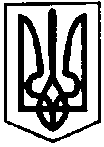 ПЕРВОЗВАНІВСЬКА СІЛЬСЬКА РАДАКРОПИВНИЦЬКОГО РАЙОНУ  КІРОВОГРАДСЬКОЇ ОБЛАСТІ_______ СЕСІЯ ВОСЬМОГО  СКЛИКАННЯРІШЕННЯвід  « » _____ 2021 року                                                                                 № с. ПервозванівкаПро затвердження контракту з керівником комунального підприємстваПервозванівської сільської ради «Добробут» Відповідно до статей 17,29,52 Закону України «Про місцеве самоврядування в Україні», статі 8 Закону України «Про оплату праці», частині 3 статі 21 Кодексу законів про працю України, постанови Кабінету Міністрів України від 19 травня 1999 року № 859 «Про умови і розміри оплати праці керівників підприємств, заснованих на державній, комунальній власності, та об’єднань державних підприємств», з метою посилення контролю за діяльністю комунальних підприємств Первозванівської сільської ради, сільська рада ВИРІШИЛА:1. Затвердити контракт з керівником комунального підприємства Первозванівської сільської ради «Добробут» (додається).2. Контроль за виконанням даного рішення покласти на постійну комісію з питань бюджету, фінансів, соціально-економічного розвитку, інвестиційної політики, законності, діяльності ради, депутатської етики, регуляторної політики, регламенту, регулювання земельних відносин, містобудування, комунальної власності, промисловості, будівництва, транспорту, енергетики, зв’язку, сфери послуг та житлово-комунального господарства.Сільський голова                                                                           Прасковія МУДРАК                                                                     Контрактз керівником комунального підприємства Первозванівської сільської ради «Добробут»с. Первозванівка	                                                                                      «15» лютого 2021 рокуПервозванівська сільська рада (іменована далі – Засновник) в особі сільського голови Мудрак Прасковії Петрівни, яка діє на підставі Закону України «Про місцеве самоврядування в Україні», з однієї сторони та громадянин Караван Андрій Григорович, паспорт серії ЕА857450, виданий 29 серпня 2001 року Кіровським РВ УМВС України в Кіровоградській області, податковий номер – 3107617131, (іменований далі Керівник), з другої сторони відповідно до розпорядження сільського голови від «08» лютого № 99р уклали цей контракт про таке: Караван Андрій Григорович призначається на посаду директора КП Первозванівської сільської ради «Добробут». Термін дії контракту від «15» лютого 2021 року до «15» лютого 2023 року.І.ЗАГАЛЬНІ  ПОЛОЖЕННЯ1. За цим контрактом Керівник зобов’язується безпосередньо і через адміністрацію здійснювати оперативне управління підприємством, установою, закладом забезпечувати його діяльність, ефективне використання і збереження закріпленого за підприємством майна, а Засновник зобов’язується створювати належні умови для організації праці Керівника.2. На підставі контракту виникають трудові відносини між Керівником та Засновником.3. Керівник, який уклав цей контракт, є повноважним представником підприємства, установи, закладу під час реалізації повноважень, функцій, обов’язків, визначених статутом підприємства, іншими нормативними актами.4. Керівник діє на засадах єдиноначальності.При виконані покладених на Керівника обов’язків він керується Конституцією України, законами України, постановами Кабінету Міністрів України, наказами галузевого міністерства, рішеннями сільської ради та її виконавчого комітету, розпорядженнями сільського голови, статутом, іншими нормативно-правовими актами.5. Керівник підзвітний Засновнику у межах, встановлених законодавством України, статутом підприємства та цим контрактом.ІІ.ПРАВА ТА ОБОВ’ЯЗКИ СТОРІН6. Керівник:а) здійснює оперативне керівництво підприємством, установою, закладом, організовує його господарську, соціально-побутову та іншу діяльність, забезпечує виконання запланованих показників фінансово-господарської діяльності підприємства, завдань, передбачених законодавством, статутом підприємства та цим контрактом.б) зобов’язується забезпечити ефективне використання і збереження майна та матеріальних цінностей, які перебувають на балансі підприємства, установи, закладу;в) щоквартально подає виконавчому комітету Первозванівської сільської ради – уповноваженому органу управління (далі - орган управління) звіт про результати фінансово-господарської діяльності за встановленою формою;г) щорічно та у разі внесення змін подає на розгляд та затвердження сільського голови штатний розпис, положення про оплату праці, положення про преміювання;д) складає в установленому порядку та подає на затвердження Первозванівській сільській раді річний фінансовий план (кошторис) підприємства, установи, закладу;е) відповідно до чинного законодавства України укладає трудові договори з працівниками;є) вживає заходів щодо створення у кожному структурному підрозділі і на кожному робочому місці умов праці відповідно до вимог нормативних актів, а також забезпечує додержання прав працівників, гарантованих законодавством про охорону праці.При укладанні трудових договорів з працівниками, визначенні та забезпеченні умов їх праці і відпочинку, керується трудовим законодавством з урахуванням галузевих особливостей, передбачених статутом підприємства, генеральною та галузевою угодами, колективним договором і фінансовими можливостями підприємства;ж) забезпечує обов’язкове підвищення кваліфікації працівників підприємства;з) контролює виконання правил внутрішнього розпорядку;и) забезпечує своєчасну виплату заробітної плати.7. Орган управління:а) надає інформацію на запит Керівника;б) організовує фінансовий контроль за діяльністю підприємства;в) здійснює контроль за ефективністю використання і збереження закріпленого за підприємством майна.8. Сільський голова звільняє Керівника у разі закінчення контракту, достроково - за вимогою Керівника, а також у разі порушень ним законодавства та умов контракту.9. Керівник має право:а) діяти від імені підприємства, установи, закладу, представляти його інтереси у всіх підприємствах, в закладах та організаціях;б )укладати від імені підприємства господарські та інші угоди; в) відкривати для підприємства рахунки в банках;г) користуватися правом розпорядження коштів підприємства;д) заохочувати та накладати на працівників стягнення відповідно до законодавства;е) у межах своєї компетенції видавати накази та інші акти, давати вказівки, обов’язкові для всіх підрозділів та працівників підприємства, установи, закладу;є) вирішувати інші питання, віднесені законодавством, Засновником, органом управління, статутом підприємства і цим контрактом до компетенції Керівника.10. Засновник має право:а) вимагати від Керівника достроковий звіт про його дії, якщо останній допустив невиконання чи неналежне виконання своїх обов’язків щодо управління підприємством та розпорядження його майном;б) надавати подання сільському голові щодо звільнення Керівника на підставах, передбачених чинним законодавством України та контрактом. 11. Вибуття Керівника у службове відрядження за межі Кіровоградської області на термін понад три дні в обов’язковому порядку погоджується з сільським головою або з одним із його заступників.ІІІ.УМОВИ МАТЕРІАЛЬНОГО ЗАБЕЗПЕЧЕННЯ КЕРІВНИКА12. За виконання обов’язків, передбачених цим контрактом, Керівникові нараховується заробітна плата за рахунок частки доходу, одержаного підприємством у результаті його господарської діяльності, виходячи з установлених Керівнику, а Керівникові установи, закладу – за рахунок коштів, передбачених на зазначені цілі: а) посадового окладу в розмірі 8198,00 грн. (вісім тисяч сто дев’яносто вісім гривень 00 копійок) і фактично відпрацьованого часу; б) доплати у розмірі 4099,00 грн. (чотири тисячі дев’яносто дев’ять гривень 00 копійок) (або у відсотках до посадового окладу відповідно до положення про оплату праці керівника комунального підприємства, установи, закладу, затвердженого рішенням міської ради) і фактично відпрацьованого часу.Крім того, Керівникові можуть виплачуватися:премія за підсумками роботи за місяць відповідно до умов, показників та розмірів преміювання, затверджених Засновником;премія за підсумками роботи за рік відповідно до умов, показників та розмірів преміювання, затверджених Засновником;надбавка за інтенсивність праці та особливий характер роботи відповідно до розмірів, затверджених Засновником. У разі допущення на підприємстві нещасного випадку із смертельним наслідком з вини підприємства, погіршення показників роботи підприємства, невиконання умов контракту, погіршення трудової дисципліни премія та доплати Керівникові не нараховується.У разі несвоєчасного виконання завдань, визначених контрактом, погіршення якості роботи надбавка скасовується або зменшується розпорядженням сільського голови.Премія не нараховується також у разі затримки більше як на місяць заробітної плати працівникам.13. Керівникові за підсумками роботи за рік може виплачуватись премія (винагорода) за ефективне управління комунальним майном за рахунок частини чистого прибутку, що залишається в розпорядженні підприємства, у розмірі до двох місячних посадових окладів, а Керівникові установи, закладу – за рахунок коштів, передбачених на ці цілі.14. Керівникові надається щорічна оплачувана відпустка, тривалістю 30 календарних днів. Оплата відпустки проводиться, виходячи із середньомісячної заробітної плати Керівника, обчисленого відповідно до положення про оплату праці керівників комунальних підприємств, установ, закладів територіальної громади села. Одночасно з наданням відпустки Керівникові виплачується матеріальна допомога на оздоровлення у розмірі його середньомісячної заробітної плати.Керівник визначає час і порядок використання своєї щорічної відпустки (час початку, поділ на частини тощо) за погодженням з сільським головою.15. У разі виходу Керівника на пенсію йому виплачується грошова допомога у розмірі до п’яти посадових окладів.ІV.ВІДПОВІДАЛЬНІСТЬ СТОРІН. ВИРІШЕННЯ СПОРІВ16. У випадку невиконання чи неналежного виконання обов’язків, передбачених цим контрактом, сторони несуть відповідальність згідно з законодавством та цим контрактом.17. Спори між сторонами вирішуються у порядку, встановленому законодавством України.V. ВНЕСЕННЯ ЗМІН І ДОПОВНЕНЬ ДО КОНТРАКТУТА ЙОГО ПРИПИНЕННЯ18. Внесення змін та доповнень до цього контракту здійснюється шляхом підписання додаткових угод.19. Цей контракт припиняється:а) у разі закінчення терміну його дії;б) за згодою сторін;в) за ініціативою сільського голови;г) до закінчення терміну дії контракту у випадках, передбачених пунктами 20, 21 цього контракту;д) з інших підстав, передбачених законодавством та цим контрактом.20. Керівник може бути звільнений з посади, а цей контракт розірваний до закінчення терміну його дії:а )у разі порушення Керівником вимог чинного законодавства та невиконання обов’язків, покладених  на нього цим контрактом і статутом підприємства;б) одноразового грубого порушення Керівником законодавства чи обов'язків, передбачених контрактом, внаслідок чого підприємству завдано збитків, нараховано штрафи тощо;в) у разі неефективного використання та розпорядження майном, яке знаходиться в господарському віданні підприємства;г) у разі невиконання підприємством зобов'язань перед бюджетом та Пенсійним фондом щодо сплати податків, зборів та обов'язкових платежів, страхових внесків, а також невиконання підприємством зобов'язань щодо виплати заробітної плати працівникам чи недотримання графіка погашення заборгованості із заробітної платид) у разі несплати реструктурованої податкової заборгованості протягом трьох місяців за наявності вини Керівника;е) за поданням службових осіб органів державного нагляду за охороною праці у разі систематичних порушень вимог чинного законодавства з питань охорони праці;є) у разі порушення порядку здійснення розрахунків в іноземній валюті;ж) у разі допущення зростання обсягів простроченої кредиторської заборгованості;з) у разі неподання в установленому порядку на затвердження або погодження річного фінансового плану підприємства (установи, закладу).21. Керівник може за своєю ініціативою розірвати контракт до закінчення терміну його дії:а) у разі систематичного невиконання Засновником та Органом управління своїх обов’язків за контрактом чи прийняття ним рішень, що обмежують чи порушують компетенцію та права Керівника, втручання в його оперативно-розпорядницьку діяльність, яке може призвести або вже призвело до погіршення економічних результатів діяльності підприємства;б) у разі його хвороби або інвалідності, які перешкоджають виконанню обов’язків за контрактом та з інших поважних причин.22. У разі дострокового припинення контракту з незалежних від Керівника причин йому виплачується вихідна допомога згідно з чинним законодавством України.23. Протягом двох останніх місяців строку дії контракту сторони можуть укласти угоду про продовження дії контракту на новий строк. Якщо така угода до дня закінчення дії контракту не буде укладена, контракт вважається припиненим. VІ.ТЕРМІН ДІЇ КОНТРАКТУ ТА ІНШІ УМОВИ КОНТРАКТУ24. Цей контракт діє від 15 лютого 2021 року до 15 лютого 2023 року.25. Про умови контракту інформуються працівники підприємства у зв’язку з необхідністю виконання контракту, ознайомлення бухгалтера, що займається визначенням розміру заробітної плати та винагороди керівника.26. Умови цього контракту можуть бути змінені тільки за згодою сторін у письмовій формі.27. Цей контракт укладено у двох примірниках, які зберігаються у кожній із сторін і мають однакову юридичну силу.VІІ. АДРЕСИ СТОРІН ТА ІНШІ ВІДОМОСТІ:              ЗАСНОВНИК:                                                                          КЕРІВНИК:Первозванівська сільська рада                                           Караван Андрій Григорович,c. Первозванівка,                                                                      паспорт серії ЕА857450, виданий27652, Кіровоградська область,                                              29.08.2001 року Кіровським РВКропивницький район,                                                            УМВС України в Кіровоградськійвулиця Гагаріна, 1,                                                                   області,р/р 3142801000483,                                                                  податковий номер – 3107617131,МФО 823016                                                                                місце реєстрації: м. Кропивницький, ЄДРПОУ: 04365098,                                                                вул. Попова космонавта, буд. 18, Тел. (факс) 0522 31-61-71                                                        корп. 3, кв. 79e-mail: pervozvanivka.sil.rada@ukr.net.Сільський голова ____________________ Мудрак П.П.                                  _____________________ Караван А.Г.	м.п.